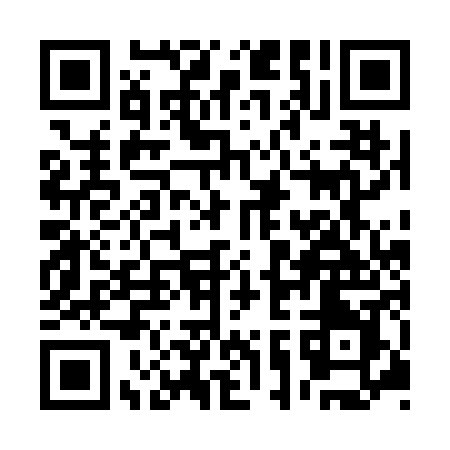 Prayer times for Zwischenlethe, GermanyMon 1 Jul 2024 - Wed 31 Jul 2024High Latitude Method: Angle Based RulePrayer Calculation Method: Muslim World LeagueAsar Calculation Method: ShafiPrayer times provided by https://www.salahtimes.comDateDayFajrSunriseDhuhrAsrMaghribIsha1Mon2:575:061:315:569:5711:582Tue2:575:061:315:569:5611:583Wed2:585:071:325:569:5611:584Thu2:585:081:325:569:5511:585Fri2:595:091:325:569:5511:586Sat2:595:101:325:569:5411:577Sun3:005:111:325:569:5311:578Mon3:005:121:325:569:5311:579Tue3:015:131:335:569:5211:5710Wed3:015:141:335:569:5111:5611Thu3:025:151:335:559:5011:5612Fri3:025:161:335:559:4911:5613Sat3:035:181:335:559:4811:5514Sun3:035:191:335:559:4711:5515Mon3:045:201:335:549:4611:5516Tue3:045:221:335:549:4511:5417Wed3:055:231:345:549:4411:5418Thu3:065:241:345:539:4211:5319Fri3:065:261:345:539:4111:5320Sat3:075:271:345:529:4011:5221Sun3:075:281:345:529:3811:5222Mon3:085:301:345:519:3711:5123Tue3:095:311:345:519:3611:5024Wed3:095:331:345:509:3411:5025Thu3:105:341:345:509:3311:4926Fri3:105:361:345:499:3111:4827Sat3:115:371:345:499:2911:4828Sun3:125:391:345:489:2811:4729Mon3:125:411:345:479:2611:4630Tue3:135:421:345:479:2411:4531Wed3:135:441:345:469:2311:45